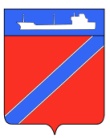 Совет Туапсинского городского поселенияТуапсинского района                                                                                                             проект                      РЕШЕНИЕот  	№ город ТуапсеО внесении изменений в решение Совета Туапсинского городского поселения Туапсинского района от 24 сентября 2015 года № 43.2  «Об утверждении правил землепользования и застройки Туапсинского городского поселения Туапсинского района»	В соответствии со статьями 31,32,33 Градостроительного кодекса Российской Федерации, статьей 14 Федерального закона от 6 октября 2003года     № 131-ФЗ «Об общих принципах организации местного самоуправления в Российской Федерации», Уставом Туапсинского городского поселения, принимая во внимание заключение о результатах публичных слушаний от 16 марта 2016  года по вопросу внесения изменений в Правила землепользования и застройки Туапсинского городского поселения, Совет Туапсинского городского поселения Туапсинского района РЕШИЛ:Внести в решение Совета Туапсинского городского поселения Туапсинского района от 24 сентября 2015 года № 43.2 «Об утверждении правил землепользования и застройки Туапсинского городского поселения Туапсинского района» следующие изменения:	1.1 Включить объект землеустройства, категория земель: земли населенных пунктов, площадью 9082 кв.м, расположенный по адресу: Краснодарский край, г.Туапсе, ул.Свободы,  кадастровый квартал: 23:51:0102002 в территориальную зону: «Зона многофункциональной общественно-жилой застройки (1 ОЖ подзона 1 ОЖ/А)», исключив его из территориальной зоны: «Зона производственных и коммунальных объектов V класса опасности (3 ПК)».	1.2 Включить объект землеустройства, категория земель: земли населенных пунктов, площадью 2152 кв.м, расположенный по адресу: Краснодарский край, г.Туапсе, ул.Гагарина,  кадастровый квартал: 23:51:0102006 в территориальную зону: «Зона рекреационно-ландшафтных территорий (5 Р1)», исключив его из территориальной зоны: «Зона производственных  объектов II,III,IV классов опасности (3 ПК 1)».Опубликовать официально настоящее решение в средствах массовой информации и разместить на официальном сайте администрации Туапсинского городского поселения в информационно-телекоммуникационной сети «Интернет».	3. Настоящее решение вступает в силу со дня его официального опубликования.Председатель СоветаТуапсинского городского поселения                                                           Е.А.Яйли                             Глава Туапсинскогогородского поселения	         А.В.Чехов2ЛИСТ СОГЛАСОВАНИЯпроекта решения Совета Туапсинского городского поселения Туапсинского районаот _______________  №     ______________«О внесении изменений в решение Совета Туапсинского городского поселения Туапсинского района от 24 сентября 2015 года № 43.2  «Об утверждении правил землепользования и застройки Туапсинского городского поселения Туапсинского района»Проект внесен главой Туапсинского городского поселенияСоставитель проекта:                                 Начальник отдела архитектуры и градостроительства администрацииТуапсинского городского поселения                                                 М.В.Коркишко                                                        «___»___________2015 г.Проект согласован:Заведующий сектором отдела юридическогообеспечения администрации Туапсинскогогородского поселения                                                                                  Д.В.Ходев                                                                          «___»___________2015 г.Начальник отдела юридического обеспечения  администрацииТуапсинского городского поселения                                                 Т.Ф.Дроботова                                              «___»___________2015 г.Заместитель главы администрации Туапсинского городского поселения                                                Е.М.Балантаева                                                                 «___»___________2015 г.